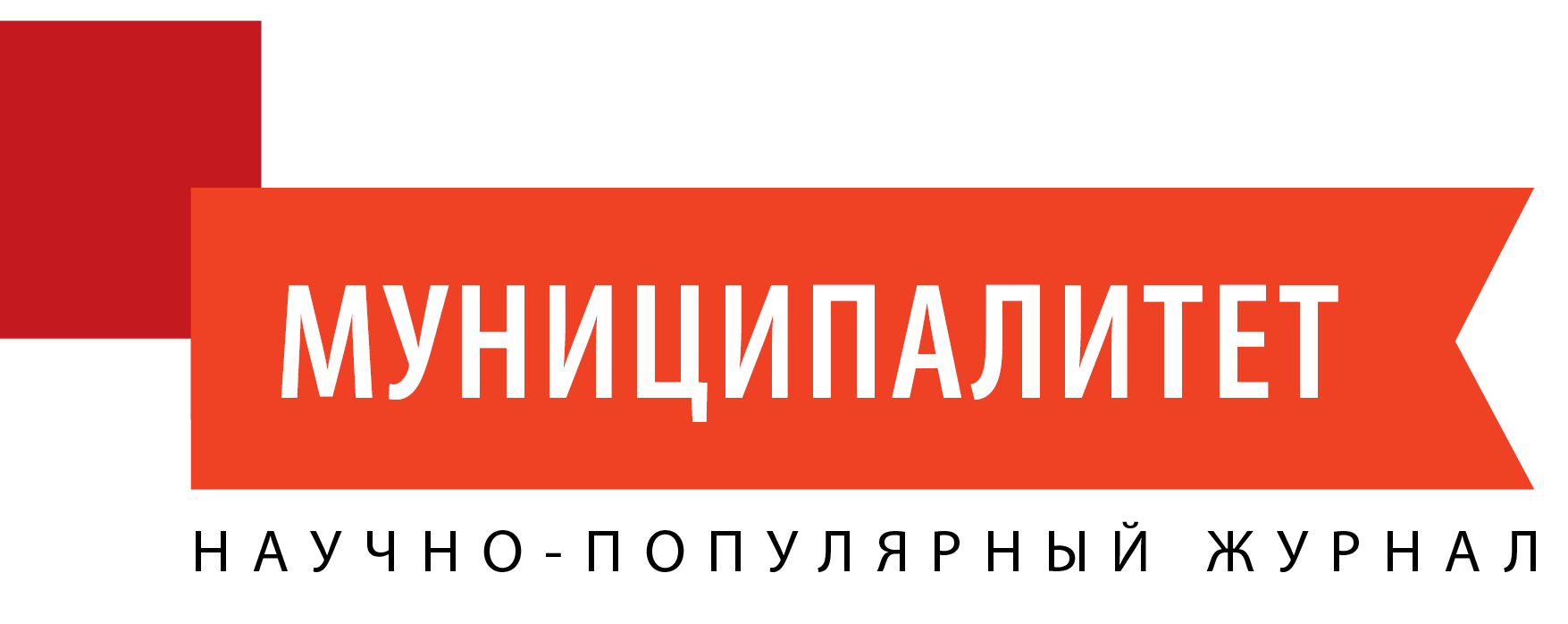 Уважаемые читатели журнала «Муниципалитет»!Журнал «Муниципалитет» издается с 2011 года и почти 10 лет он бесплатно обеспечивал своих читателей разнообразной информацией по вопросам местного развития и управления. Журнал был и остается единственным в Кыргызской Республике специализированным изданием в сфере местного самоуправления и развития местных сообществ. Но пришло время переводить журнал на платную подписку, чтобы обеспечить продолжение его издания.Чтобы вы и дальше могли регулярно получать печатные номера журнала «Муниципалитет», просим Вас выбрать способ оформления подписки.Органы МСУ, которые уже оплатили членские взносы в Союз МСУ за 2021 год автоматически получат бесплатную подписку и будут получать журнал в течение всего 2021 года.Органы МСУ, которые планируют оплатить членские взносы в Союз МСУ за 2021 год, могут оформить заявку на бесплатную подписку и получать журнал в течение всего 2021 года при условии заполнения заявки и принятия на себя обязательств по уплате членских взносов за 2021 год. Форму заявки можно найти в приложении к данному письму или на Портале лучшей практики МСУ по адресу: __. Просим Вас учесть, что журнал будет предоставляться Вам авансом, редакция будет нести расходы, которые должны будут компенсированы за счет членских взносов соответствующего органа местного самоуправления. Поэтому просим Вас ответственно отнестись к выражению своей позиции и заполнить заявку до 15 марта 2021 года. Государственные органы, организации, учреждения, государственные, муниципальные служащие и иные лица, заинтересованные в получении журнала, могут связаться с администратором клиентской базы Гуляим ШАМШИДИНОВОЙ по телефону +996 770 77-11-30 или по электронной почте portal.msu@dpi.kg. Также сообщение можно оставить в разделе «Задайте свой вопрос» на Портале лучшей практики www.myktyaimak.gov.kg. Стоимость подписки составляет всего 2400 сомов в год (не менее 10 номеров журнала).Обращаем Ваше внимание, что оформление подписки на печатную версию журнала «Муниципалитет» дает подписчикам бесплатный доступ к следующим услугам Портала лучшей практики МСУ (www.myktyaimak.gov.kg): возможность участвовать в конкурсах, голосовать за лучшую практику и получать ценные призы;задать свой вопрос в сфере МСУ и получить на него оперативный и квалифицированный ответ;получить доступ к видеоурокам по актуальным темам муниципального управления;пройти онлайн-обучение по актуальным темам муниципального управления и работы местных кенешей;принять участие во встрече с государственным органом по актуальным проблемам вашего органа МСУ.WhatsApp: 996 770 77-11-30Электронная почта:   portal.msu@dpi.kgФакс: 996 312 97-65 -29Заявка на получение бесплатной подписки на журнал «Муниципалитет» на 2021 год______________________ (указать орган МСУ: местный кенеш, мэрия или айыл окмоту) ______________________ (указать название айылного аймака или города)______________________(указать район)  ______________________(указать область)являющийся членом Союза местных самоуправлений Кыргызской Республики,подтверждает, что проинформирован о том, что уплата ежегодных членских взносов в Союз местных самоуправлений Кыргызской Республики предоставляет бесплатный доступ к печатной версии журнала «Муниципалитет» (включая доставку журнала) и дополнительным услугам Портала лучших практик местного самоуправления на 2021 год;гарантирует, что произведет оплату членских взносов (выбрать подходящие варианты):❒ в первом квартале 2021 года;❒ во втором квартале 2021 года;❒ в третьем квартале 2021 года;❒ в четвертом квартале 2021 года.Просим отправлять каждый номер журнала «Муниципалитет» по адресу:______________ (почтовый индекс);______________ (название населенного пункта);______________ (улица, номер дома или строения)Просим предоставлять каждый номер журнала «Муниципалитет» (выбрать 1 вариант)❒ на кыргызском языке;❒ на русском языке;Заявляем, что в отношении возможности самостоятельно забирать журнал в местной государственной администрации (акимиате): ❒ готовы забирать журнал самостоятельно в МГА;❒ не готовы забирать журнал самостоятельно в МГА.ФИО______________________Должность ________________ (указать, мэр, глава, торага)Дата__________________ 							м.п.(заявки принимаются до 15 марта 2021 года любым способом: WhatsApp: 996 770 77-11-30; Эл. почта: portal.msu@dpi.kg; Факс: 996 312 97-65-29)Н. Н. Добрецова,главный редактор журнала «Муниципалитет»____________________Б. И. ОРОЗБАЕВ,Директор Союза МСУ КР________________________